السؤال الأول :  الفهم القرائي ( أقرأ النص التالي قراءة فهم ثم أجيب عن المطلوب ) :                                                                                                                                       أ / أختار الإجابة الصحيحة :ب / أضع علامة (  √ ) أمام العبارة الصحيحة وعلامة ( × ) أمام العبارة الخطأ : جـ / أكمل الفراغات التالية : -السؤال الثاني : الأسلوب اللغوى   أ/ أختار الإجابة الصحيحة : ب/ عندما أحذر صديقي من الغش ، أقول له : ....................................................................................................السؤال الثالث : الصنف اللغوى   أختار الإجابة الصحيحة : السؤال الرابع  : الوظيفة النحوية   أختار الإجابة الصحيحة : السؤال الخامس : الظاهرة الإملائية          أ / أختار الإجابة الصحيحة :ب / أكتب ما يملى عليَّ ...............................................................................................................................................................................................................................................................................................................................................................................................................................................................................................................................................................................................................................................................................................................................................................................السؤال السادس  : الرسم الكتابي       أكتب ما يلي بخط النسخ 
                         نِعمَ المؤانِس والجليس كتاب     تخلو به إن خانك الاصحاب ......................................................................................................................................................................................انتهت الأسئلةإعداد أكاديمية أمل للمناهج الالكترونيةللحصول على نموذج الإجابة ونسخة word رابط التليجرام اسم القناة ( عروض لغتي وإسلاميات واجتماعيات للمرحلة الابتدائية ) https://t.me/AmalAcademy2030المملكة العربية السعودية     وزارة التعليم   إدارة تعليم   مدرسة المملكة العربية السعودية     وزارة التعليم   إدارة تعليم   مدرسة المملكة العربية السعودية     وزارة التعليم   إدارة تعليم   مدرسة 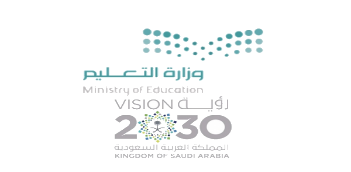 اليوم  :                التاريخ : المادة : لغتى الجميلة الصف : السادس الابتدائي الزمن : اليوم  :                التاريخ : المادة : لغتى الجميلة الصف : السادس الابتدائي الزمن : اليوم  :                التاريخ : المادة : لغتى الجميلة الصف : السادس الابتدائي الزمن : اختبار الفصل الدراسي الثاني العام 1445 هـ - الدور الأولاختبار الفصل الدراسي الثاني العام 1445 هـ - الدور الأولاختبار الفصل الدراسي الثاني العام 1445 هـ - الدور الأولاختبار الفصل الدراسي الثاني العام 1445 هـ - الدور الأولاختبار الفصل الدراسي الثاني العام 1445 هـ - الدور الأولاختبار الفصل الدراسي الثاني العام 1445 هـ - الدور الأولاختبار الفصل الدراسي الثاني العام 1445 هـ - الدور الأولاختبار الفصل الدراسي الثاني العام 1445 هـ - الدور الأول       اسم الطالب :                                                        رقم الجلوس (                 )       اسم الطالب :                                                        رقم الجلوس (                 )       اسم الطالب :                                                        رقم الجلوس (                 )       اسم الطالب :                                                        رقم الجلوس (                 )       اسم الطالب :                                                        رقم الجلوس (                 )       اسم الطالب :                                                        رقم الجلوس (                 )       اسم الطالب :                                                        رقم الجلوس (                 )       اسم الطالب :                                                        رقم الجلوس (                 )سالمهارةالدرجةالدرجة بالأرقامالدرجة بالحروفالمصححالمراجعالمدقق1فهم المقروء102الأسلوب اللغوي43الصنف اللغوى64الوظيفة النحوية85الظواهر الإملائية86الرسم الكتابي4المجموعالمجموع40101يعمل والد أحمد : يعمل والد أحمد : يعمل والد أحمد : يعمل والد أحمد : يعمل والد أحمد : يعمل والد أحمد : أمهندسًابطبيبًاجـمعلمًا2المكان الذي قصده الوالد هو  المكان الذي قصده الوالد هو  المكان الذي قصده الوالد هو  المكان الذي قصده الوالد هو  المكان الذي قصده الوالد هو  المكان الذي قصده الوالد هو  أالمكتبةبالمدرسةجـالحديقة3مضاد كلمة ( الهدوء ) مضاد كلمة ( الهدوء ) مضاد كلمة ( الهدوء ) مضاد كلمة ( الهدوء ) مضاد كلمة ( الهدوء ) مضاد كلمة ( الهدوء ) أالأمانبالإزعاججـالعطف4مفرد كلمة ( مفاتيح )مفرد كلمة ( مفاتيح )مفرد كلمة ( مفاتيح )مفرد كلمة ( مفاتيح )مفرد كلمة ( مفاتيح )مفرد كلمة ( مفاتيح )أمفتوحبفاتح جـمفتاح5من شروط المكان الذي سيذهب إليه أحمد مع والده :من شروط المكان الذي سيذهب إليه أحمد مع والده :من شروط المكان الذي سيذهب إليه أحمد مع والده :من شروط المكان الذي سيذهب إليه أحمد مع والده :من شروط المكان الذي سيذهب إليه أحمد مع والده :من شروط المكان الذي سيذهب إليه أحمد مع والده :أالالتزام بالنظافةباللعب بهدوء جـكثرة الحركة 6عاد والد أحمد من عمله بعد العصر         (       )7لم يستطع أحمد أن يعرف المكان الذي سيذهب إليه مع والده        (       )8استقبل أحمد والده بحزن شديد         (       )9كل كنز في مكان مخصص بشكل مرتب و  ..................... 10الكنوز الموجودة في هذا المكان هي حياة للروح وغذاء لـ .................................41نوع الأسلوب في الجملة ( الصلاة الصلاة فإنها طريق الجنة ! ) هو :نوع الأسلوب في الجملة ( الصلاة الصلاة فإنها طريق الجنة ! ) هو :نوع الأسلوب في الجملة ( الصلاة الصلاة فإنها طريق الجنة ! ) هو :نوع الأسلوب في الجملة ( الصلاة الصلاة فإنها طريق الجنة ! ) هو :نوع الأسلوب في الجملة ( الصلاة الصلاة فإنها طريق الجنة ! ) هو :نوع الأسلوب في الجملة ( الصلاة الصلاة فإنها طريق الجنة ! ) هو :أأسلوب تحذيربأسلوب إغراءجـأسلوب نداء2تنبيه المخاطب إلى أمر مكروه ليتجنبه هو أسلوب : ......................تنبيه المخاطب إلى أمر مكروه ليتجنبه هو أسلوب : ......................تنبيه المخاطب إلى أمر مكروه ليتجنبه هو أسلوب : ......................تنبيه المخاطب إلى أمر مكروه ليتجنبه هو أسلوب : ......................تنبيه المخاطب إلى أمر مكروه ليتجنبه هو أسلوب : ......................تنبيه المخاطب إلى أمر مكروه ليتجنبه هو أسلوب : ......................أأسلوب تحذيربأسلوب أمرجـأسلوب إغراء3نوع الأسلوب في الجملة ( إياك والكذب فإنه خلق مذموم ! ) هو :نوع الأسلوب في الجملة ( إياك والكذب فإنه خلق مذموم ! ) هو :نوع الأسلوب في الجملة ( إياك والكذب فإنه خلق مذموم ! ) هو :نوع الأسلوب في الجملة ( إياك والكذب فإنه خلق مذموم ! ) هو :نوع الأسلوب في الجملة ( إياك والكذب فإنه خلق مذموم ! ) هو :نوع الأسلوب في الجملة ( إياك والكذب فإنه خلق مذموم ! ) هو :أأسلوب استفهامبأسلوب إغراءجـأسلوب تحذير61( أفتح الباب بالمفتاح  ) اسم الآلة في الجملة السابقة هو :( أفتح الباب بالمفتاح  ) اسم الآلة في الجملة السابقة هو :( أفتح الباب بالمفتاح  ) اسم الآلة في الجملة السابقة هو :( أفتح الباب بالمفتاح  ) اسم الآلة في الجملة السابقة هو :( أفتح الباب بالمفتاح  ) اسم الآلة في الجملة السابقة هو :( أفتح الباب بالمفتاح  ) اسم الآلة في الجملة السابقة هو :أأفتحبالبابجـالمفتاح2( عام الفيل مولد النبي صلى الله عليه وسلم ) اسم الزمان في الجملة السابقة هو :( عام الفيل مولد النبي صلى الله عليه وسلم ) اسم الزمان في الجملة السابقة هو :( عام الفيل مولد النبي صلى الله عليه وسلم ) اسم الزمان في الجملة السابقة هو :( عام الفيل مولد النبي صلى الله عليه وسلم ) اسم الزمان في الجملة السابقة هو :( عام الفيل مولد النبي صلى الله عليه وسلم ) اسم الزمان في الجملة السابقة هو :( عام الفيل مولد النبي صلى الله عليه وسلم ) اسم الزمان في الجملة السابقة هو :أالفيلبمولدجـعام3 ( أغلق الحارس باب مكتب المدير ) تدل الكلمة التي تحتها خط على : ( أغلق الحارس باب مكتب المدير ) تدل الكلمة التي تحتها خط على : ( أغلق الحارس باب مكتب المدير ) تدل الكلمة التي تحتها خط على : ( أغلق الحارس باب مكتب المدير ) تدل الكلمة التي تحتها خط على : ( أغلق الحارس باب مكتب المدير ) تدل الكلمة التي تحتها خط على : ( أغلق الحارس باب مكتب المدير ) تدل الكلمة التي تحتها خط على :أاسم مكانباسم زمانجـاسم فاعل4اسم الآلة " منشار "  هو اسم :اسم الآلة " منشار "  هو اسم :اسم الآلة " منشار "  هو اسم :اسم الآلة " منشار "  هو اسم :اسم الآلة " منشار "  هو اسم :اسم الآلة " منشار "  هو اسم :أجامدبمشتقجـلا جامد ولا مشتق5الزمان الذي تشرق فيه الشمس يُسمى :الزمان الذي تشرق فيه الشمس يُسمى :الزمان الذي تشرق فيه الشمس يُسمى :الزمان الذي تشرق فيه الشمس يُسمى :الزمان الذي تشرق فيه الشمس يُسمى :الزمان الذي تشرق فيه الشمس يُسمى :أشَرْقبمَشْرقجـالشَّرق6الكلمة التي تحتها خط  " أستمع للإذاعة بالسَّمَّاعةِ  " اسم آلة على وزن :الكلمة التي تحتها خط  " أستمع للإذاعة بالسَّمَّاعةِ  " اسم آلة على وزن :الكلمة التي تحتها خط  " أستمع للإذاعة بالسَّمَّاعةِ  " اسم آلة على وزن :الكلمة التي تحتها خط  " أستمع للإذاعة بالسَّمَّاعةِ  " اسم آلة على وزن :الكلمة التي تحتها خط  " أستمع للإذاعة بالسَّمَّاعةِ  " اسم آلة على وزن :الكلمة التي تحتها خط  " أستمع للإذاعة بالسَّمَّاعةِ  " اسم آلة على وزن :أفعَّالةبمِفعَلةجـمِفعَال81( إنَّ ، ليت ، لعل ) حروف ناسخة تدخل على الجملة الاسمية فتنصب  .......  وترفع الخبر :( إنَّ ، ليت ، لعل ) حروف ناسخة تدخل على الجملة الاسمية فتنصب  .......  وترفع الخبر :( إنَّ ، ليت ، لعل ) حروف ناسخة تدخل على الجملة الاسمية فتنصب  .......  وترفع الخبر :( إنَّ ، ليت ، لعل ) حروف ناسخة تدخل على الجملة الاسمية فتنصب  .......  وترفع الخبر :( إنَّ ، ليت ، لعل ) حروف ناسخة تدخل على الجملة الاسمية فتنصب  .......  وترفع الخبر :( إنَّ ، ليت ، لعل ) حروف ناسخة تدخل على الجملة الاسمية فتنصب  .......  وترفع الخبر :أالمبتدأ بالخبرجـالفاعل2إنَّ المطرَ  ................ .إنَّ المطرَ  ................ .إنَّ المطرَ  ................ .إنَّ المطرَ  ................ .إنَّ المطرَ  ................ .إنَّ المطرَ  ................ .أ غزيرُبغزيرًاجـغزيرٌ3( ليت صفحاتِ الكتاب ملونة )  اسم ليت في الجملة هو :( ليت صفحاتِ الكتاب ملونة )  اسم ليت في الجملة هو :( ليت صفحاتِ الكتاب ملونة )  اسم ليت في الجملة هو :( ليت صفحاتِ الكتاب ملونة )  اسم ليت في الجملة هو :( ليت صفحاتِ الكتاب ملونة )  اسم ليت في الجملة هو :( ليت صفحاتِ الكتاب ملونة )  اسم ليت في الجملة هو :أ صفحاتبالكتابجـملونة4كأنَّ  ......... مشاعل من نور .كأنَّ  ......... مشاعل من نور .كأنَّ  ......... مشاعل من نور .كأنَّ  ......... مشاعل من نور .كأنَّ  ......... مشاعل من نور .كأنَّ  ......... مشاعل من نور .أ المعلمونبالمعلمانجـالمعلمِين5لعل أخاك كريمٌ . إعراب كلمة ( أخاك ) في الجملة السابقة :لعل أخاك كريمٌ . إعراب كلمة ( أخاك ) في الجملة السابقة :لعل أخاك كريمٌ . إعراب كلمة ( أخاك ) في الجملة السابقة :لعل أخاك كريمٌ . إعراب كلمة ( أخاك ) في الجملة السابقة :لعل أخاك كريمٌ . إعراب كلمة ( أخاك ) في الجملة السابقة :لعل أخاك كريمٌ . إعراب كلمة ( أخاك ) في الجملة السابقة :أ اسم لعل مرفوع وعلامةرفعه الواوبخبر لعل مرفوع وعلامة رفعه الضمةجـاسم لعل منصوب وعلامةنصبه الألف6( السعوديون بارعون ) عند دخول ( إنَّ  ) على الجملة تصبح : ( السعوديون بارعون ) عند دخول ( إنَّ  ) على الجملة تصبح : ( السعوديون بارعون ) عند دخول ( إنَّ  ) على الجملة تصبح : ( السعوديون بارعون ) عند دخول ( إنَّ  ) على الجملة تصبح : ( السعوديون بارعون ) عند دخول ( إنَّ  ) على الجملة تصبح : ( السعوديون بارعون ) عند دخول ( إنَّ  ) على الجملة تصبح : أ إنَّ السعوديون بارعون بإنَّ السعوديين بارعونجـإنَّ السعوديون بارعين7( ليت ) حرف ناسخ من أخوات إنَّ يفيد : ( ليت ) حرف ناسخ من أخوات إنَّ يفيد : ( ليت ) حرف ناسخ من أخوات إنَّ يفيد : ( ليت ) حرف ناسخ من أخوات إنَّ يفيد : ( ليت ) حرف ناسخ من أخوات إنَّ يفيد : ( ليت ) حرف ناسخ من أخوات إنَّ يفيد : أ التمنيبالتأكيدجـالتشبيه8إنَّ العاملَين غائبان . احذف ( إنَّ ) من الجملة السابقة وغير ما يلزمإنَّ العاملَين غائبان . احذف ( إنَّ ) من الجملة السابقة وغير ما يلزمإنَّ العاملَين غائبان . احذف ( إنَّ ) من الجملة السابقة وغير ما يلزمإنَّ العاملَين غائبان . احذف ( إنَّ ) من الجملة السابقة وغير ما يلزمإنَّ العاملَين غائبان . احذف ( إنَّ ) من الجملة السابقة وغير ما يلزمإنَّ العاملَين غائبان . احذف ( إنَّ ) من الجملة السابقة وغير ما يلزمأ العاملَين غائبانبالعامِلان غائِبانجـالعامَلان غائِبَين81( ذهبت إلى  ..........  ) .( ذهبت إلى  ..........  ) .( ذهبت إلى  ..........  ) .( ذهبت إلى  ..........  ) .( ذهبت إلى  ..........  ) .( ذهبت إلى  ..........  ) .أقاضيبقاضٍجـقاضيٌ2أصل حروف الكلمة التالية ( تـ ط ـمَـ ءِ نُ ) لتصبح  :أصل حروف الكلمة التالية ( تـ ط ـمَـ ءِ نُ ) لتصبح  :أصل حروف الكلمة التالية ( تـ ط ـمَـ ءِ نُ ) لتصبح  :أصل حروف الكلمة التالية ( تـ ط ـمَـ ءِ نُ ) لتصبح  :أصل حروف الكلمة التالية ( تـ ط ـمَـ ءِ نُ ) لتصبح  :أصل حروف الكلمة التالية ( تـ ط ـمَـ ءِ نُ ) لتصبح  :أتطمؤن بتطمأن جـتطمئن 3أصل حروف الكلمة التالية ( قِـ را ءَ ة ) لتصبح  :أصل حروف الكلمة التالية ( قِـ را ءَ ة ) لتصبح  :أصل حروف الكلمة التالية ( قِـ را ءَ ة ) لتصبح  :أصل حروف الكلمة التالية ( قِـ را ءَ ة ) لتصبح  :أصل حروف الكلمة التالية ( قِـ را ءَ ة ) لتصبح  :أصل حروف الكلمة التالية ( قِـ را ءَ ة ) لتصبح  :أقِراءَةبقِراؤة جـقرائة 4" سؤال " كتبت الهمزة على الياء لأن الهمزة ..............." سؤال " كتبت الهمزة على الياء لأن الهمزة ..............." سؤال " كتبت الهمزة على الياء لأن الهمزة ..............." سؤال " كتبت الهمزة على الياء لأن الهمزة ..............." سؤال " كتبت الهمزة على الياء لأن الهمزة ..............." سؤال " كتبت الهمزة على الياء لأن الهمزة ...............أالهمزة مفتوحة وما قبلها مكسوربالهمزة مضمومة وقبلها مكسورجـالهمزة مفتوحة وقبلها مضموم 4